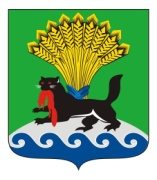        РОССИЙСКАЯ ФЕДЕРАЦИЯ         ИРКУТСКАЯ ОБЛАСТЬ         ИРКУТСКОЕ РАЙОННОЕ МУНИЦИПАЛЬНОЕ ОБРАЗОВАНИЕ        АДМИНИСТРАЦИЯ        ПОСТАНОВЛЕНИЕот «_20__»______03_______ 2019___г.					                      №__127___О внесении изменений в постановление администрации Иркутского районного муниципального образования от 24.01.2019 № 20 «О закреплении муниципальных общеобразовательных организаций за конкретными территориями Иркутского районного муниципального образования»В целях соблюдения конституционных прав граждан на получение общедоступного и бесплатного начального общего, основного общего и среднего общего образования, руководствуясь пунктом 6 части 1 статьи 9 Федерального закона от 29.12.2012 № 273-ФЗ «Об образовании в Российской Федерации», пунктом 11 части 1 статьи 15 Федерального закона от 06.10.2003 № 131-ФЗ «Об общих принципах организации местного самоуправления в Российской Федерации», руководствуясь статьями 39, 45, 54 Устава Иркутского районного муниципального образования, администрация Иркутского районного муниципального образованияПОСТАНОВЛЯЕТ:1. Внести в приложение к постановлению администрации Иркутского районного муниципального образования от 24.01.2019 № 20 «О закреплении муниципальных общеобразовательных организаций за конкретными территориями Иркутского районного муниципального образования» (далее - Приложение) изменение, дополнив столбец 3 пункта 15 Приложения после слов «все ДНТ, ДНП, СНТ, ОНТ, ТСН Молодежного МО» словами «п. Солнечный Ушаковского МО».2. Отделу по организации делопроизводства и работе с обращениями граждан организационно-контрольного управления администрации Иркутского  районного муниципального образования внести в оригинал постановления администрации Иркутского районного муниципального образования от 24.01.2019 № 20 «О закреплении муниципальных общеобразовательных организаций за конкретными территориями Иркутского районного муниципального образования» информацию о внесении изменения в правовой акт.3. Опубликовать настоящее постановление в газете «Ангарские огни» и разместить в информационно-телекоммуникационной сети «Интернет» наофициальном сайте Иркутского районного муниципального образования www.irkraion.ru.4. Контроль исполнения постановления возложить на первого заместителя Мэра района.Мэр района 									    Л.П. Фролов